LACOMBE MINOR HOCKEY ASSOCIATION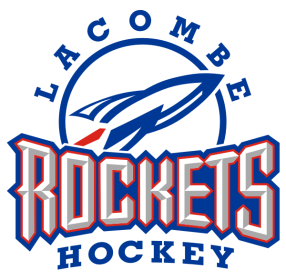  OPERATIONAL COMMITTEE MEETINGUPPER MEETING ROOMLMHA OFFICELACOMBE, ALBERTAAugust 8th, 2016 at 7pmPaul Pearson called the meeting to order at 7:09 pmPRESENT:Tania Dundas		Angela Nygaard		Jacqui Rider		Josh SmithPaul Pearson		Brent Talsma		Renee Rudolph		Jody BloklandShauna Sweir		Trish Jevne		Becky Ramsay		Jason TowersJustin Bouchard		Edith McKinlay		Lori McCrea		Mike WagnerAlison StangelandPaul Pearson occupied the chair, Becky Ramsay acted as secretary. APPROVAL OF MINUTES          Josh Smith moves “That the Committee accept the minutes Operating Committee Meeting held July 11th, 2016 as presented”. Angela Nygaard second. Motion carriedBUSINESS ARISING FROM MINUTESAdditions to Unfinished Business - noneAPPROVAL OF AGENDA3.1	            Additions to New Business - none3.2               Jody Blokland moves “The Committee approve the agenda as presented.” Josh Smith second.                     Motion carried.EXECUTIVE REPORTSPRESIDENT Paul Pearson – CAHL is hosting an orientation meeting for all new associations on September 6th in Strathmore. All LMH executive need to attend. We will also need to provide two names to be offered as potential CAHL governors. Brent Talsma and Tom McKinlay will be co-directors and take turns attending CAHL meetings on behalf of LMHA. Met with the city regarding their arena sponsorship contracts and what it will mean for LMHA. It is hard to say at this point what the full effect will be on our association, something we will need to keep on top of over the next couple seasons. Skate Shack will not be open until December sometime, expect the space to be approximately 16 by 20 feet.  VICE PRESIDENT George Saganis	-   AbsentREGISTRAR Jacqui Rider – Registrations still coming in. We are at 221 for LMH, 111 CAS and 17 Lacoka. Hosting late registration night on Monday, August 15th. Discussed having online payments as an option in the future, depending on what it costs, it would be a great addition.LMH plans to host a couple coach clinics. Angela and Jacqui will coordinate available ice and hope to confirm clinic dates within the next month or so. Deadline for coaches to complete requirements is November 15th, 2016.   SECRETARY Becky Ramsay – Discussed if there was a contract in place with TBS for the Skate Shack. There isn’t one yet and Paul does not plan on there being one until after we know the details and confirm a date when the arena renovations will be complete. LMH did not lose nor make money off the Skate Shack last season.TREASURER Renee Rudolph – Payments continuing to come in, no issues so far. PAST PRESIDENT Brent Talsma – Attended the hockey summit and brainstormed about the initiation program. Nearly all associations are on board with the half ice program. Suggested changes are to use bigger nets and adding goalies (no equipment other than goalie stick) switching out periodically. Sent a proposal in to Hockey Alberta, not sure the possibility of it becoming mandatory. DIRECTORS INTRODUCTIONSBEARS Brent Sieben - AbsentINITIATION Jody Blokland – Inquired about having a rink divider for the back ice. For now, borrowing is our best option if its ever needed, as initiation does not have any back ice practices or games scheduled through LMH.NOVICE Jason Towers – Will be attending the West Country Hockey League meeting when it takes place.ATOM Justin Bouchard –  Evaluators all lined up, we are good to go once evaluations start.PEE WEE Mike Wagner -  Evaluators coordinated but still in need of coaches.BANTAM Lori McCrea – Confirming what is required for those who are going to help out with evaluations...Evaluators need to fill out a coach application and check off on ice helper.MIDGET Edith McKinlay – Strongly request that Lacombe hosts a checking clinic for Midget! Jacqui will look into it and confirm.FEMALE Tom Fisher - AbsentGOVERNER of DIRECTORS Kyle Bruns – AbsentCOMMITTEE REPORTSREFEREE-IN-CHIEF Josh Smith – Registration will be open asap for the ref clinic on September 12th. Participants must be 12 years old by December 31st, 2016.  GAME & CONDUCT Josh Smith –  So far so good.ICE CONVENOR Angela Nygaard – Ice has been coordinated for all divisions and handed out to directors.CAS ice has been submitted. FUNDRAISING CONVENOR Tia Vandermeer – Absent – Casino fundraiser is booked for February 22nd and 23rd, 2017. REFEREE ASSIGNOR (Upper) Anita Brown -  AbsentREFEREE ASSIGNOR (Lower) Alison Stangeland – Nothing to reportSPONSORSHIP CHAIR Tania Dundas & Shauna Swier –  All business’ have been contacted and cheques are continuing to come in. There are a few companies who are in need of an invoice prior to being able to make out the cheque for LMHA. Ideally team sponsors will not be switched for the lifetime of the jerseys and contract (3 years) due to the cost associated with those kind of changes, however, depending on how many teams LMH has, it may be necessary. Error on jerseys given to our platinum sponsors last season will be fixed as soon as possible. TOURNAMENT CHAIR Wallis Hotte – AbsentCOACH MENTORS Tom McKinlay & Brent Talsma – Highly recommend divisions use Hockey Canada drills for skills evaluations. APPAREL ASSISTANT Trish Jevne – Met with TBS to coordinate a plan for the upcoming season (1) Ordering will all be done online (2) Three fitting nights will be scheduled at the LMH office.G Force will be our supplier for accessories like helmet and stick decals.Updated apparel catalogue will be available as soon as it is readySOUTH CENTRAL ALBERTA HOCKEY LEAGUE REPRESENTATIVE Troy Rider – AbsentAA ZONE REP Troy Rider – AbsentUNFINISHED BUSINESS 7.1             NoneNEW BUSINESS     NoneADJOURNMENT9.1	        Paul Pearson adjourned the meeting 	Next meeting September 13th, 2016                                                                                                                                                           -------------------------------------------------------------------------PAUL PEARSON, PRESIDENT------------------------------------------------------------------------EXECUTIVE MEMBER(please indicate position and print name)